  ANEXO 1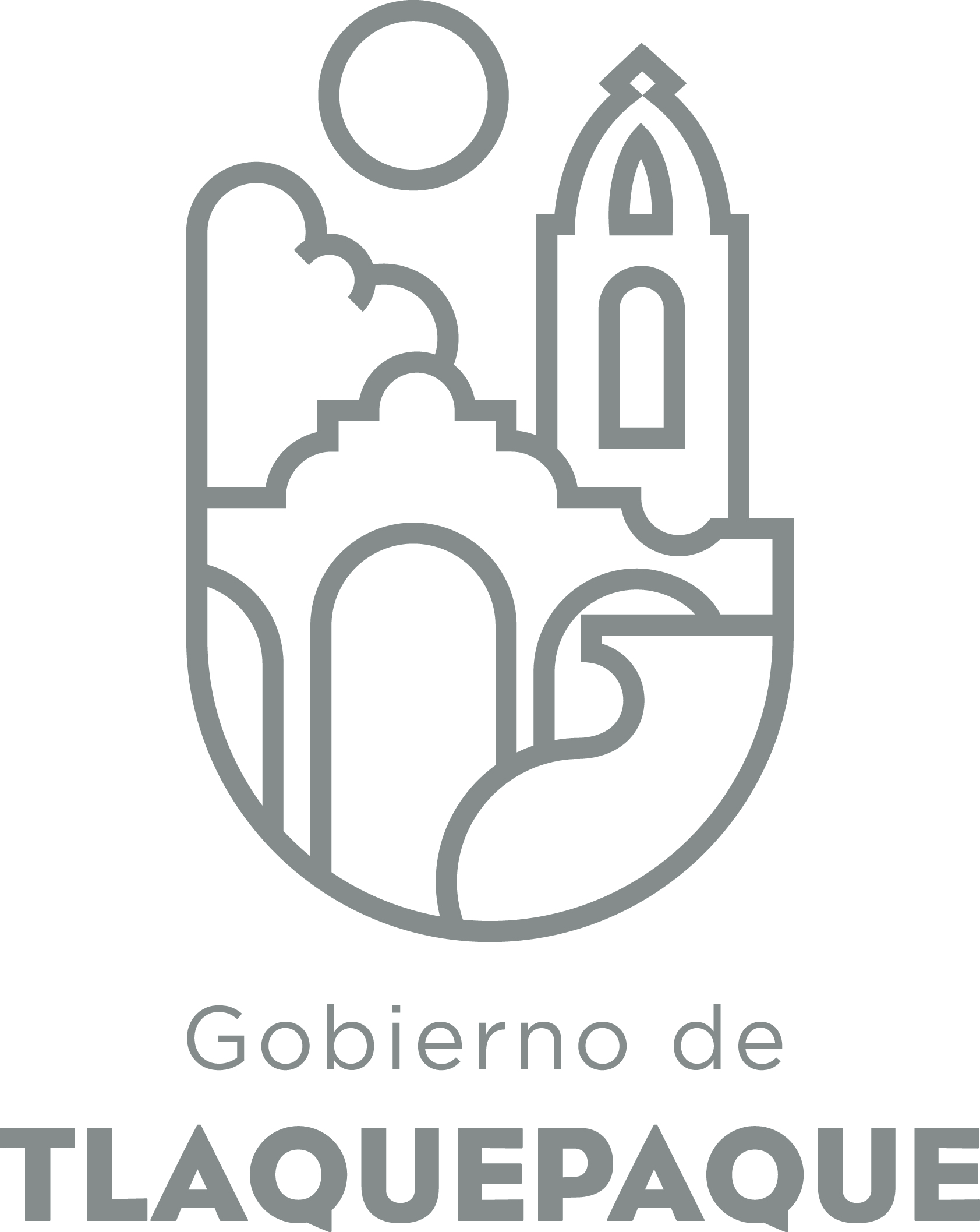 1.- DATOS GENERALESANEXO 22.- OPERACIÓN DE LA PROPUESTARecursos empleados para la realización del Programa/Proyecto/Servicio/Campaña (PPSC)Es el mismo vehículo para los otros programas.** es la misma computadora de otro programa DIRECCIÓN GENERAL DE POLÍTICAS PÚBLICASCARATULA PARA LA ELABORACIÓN DE PROYECTOS.A)Nombre del programa/proyecto/servicio/campañaA)Nombre del programa/proyecto/servicio/campañaA)Nombre del programa/proyecto/servicio/campañaA)Nombre del programa/proyecto/servicio/campañaAtención, Peticiones ciudadanas vinculadas a programas federalesAtención, Peticiones ciudadanas vinculadas a programas federalesAtención, Peticiones ciudadanas vinculadas a programas federalesAtención, Peticiones ciudadanas vinculadas a programas federalesAtención, Peticiones ciudadanas vinculadas a programas federalesAtención, Peticiones ciudadanas vinculadas a programas federalesEjeEje11B) Dirección o Área ResponsableB) Dirección o Área ResponsableB) Dirección o Área ResponsableB) Dirección o Área ResponsableDirección de Programas de Origen Federal.Dirección de Programas de Origen Federal.Dirección de Programas de Origen Federal.Dirección de Programas de Origen Federal.Dirección de Programas de Origen Federal.Dirección de Programas de Origen Federal.EstrategiaEstrategia1.51.5C)  Problemática que atiende la propuestaC)  Problemática que atiende la propuestaC)  Problemática que atiende la propuestaC)  Problemática que atiende la propuestaDesconocimiento entre la ciudadanía referente a donde y en cual dependencia federal se deben encauzar sus peticiones de apoyo de diferente naturaleza: vivienda, abasto, educación, salud, entre otras. Desconocimiento entre la ciudadanía referente a donde y en cual dependencia federal se deben encauzar sus peticiones de apoyo de diferente naturaleza: vivienda, abasto, educación, salud, entre otras. Desconocimiento entre la ciudadanía referente a donde y en cual dependencia federal se deben encauzar sus peticiones de apoyo de diferente naturaleza: vivienda, abasto, educación, salud, entre otras. Desconocimiento entre la ciudadanía referente a donde y en cual dependencia federal se deben encauzar sus peticiones de apoyo de diferente naturaleza: vivienda, abasto, educación, salud, entre otras. Desconocimiento entre la ciudadanía referente a donde y en cual dependencia federal se deben encauzar sus peticiones de apoyo de diferente naturaleza: vivienda, abasto, educación, salud, entre otras. Desconocimiento entre la ciudadanía referente a donde y en cual dependencia federal se deben encauzar sus peticiones de apoyo de diferente naturaleza: vivienda, abasto, educación, salud, entre otras. Línea de AcciónLínea de AcciónC)  Problemática que atiende la propuestaC)  Problemática que atiende la propuestaC)  Problemática que atiende la propuestaC)  Problemática que atiende la propuestaDesconocimiento entre la ciudadanía referente a donde y en cual dependencia federal se deben encauzar sus peticiones de apoyo de diferente naturaleza: vivienda, abasto, educación, salud, entre otras. Desconocimiento entre la ciudadanía referente a donde y en cual dependencia federal se deben encauzar sus peticiones de apoyo de diferente naturaleza: vivienda, abasto, educación, salud, entre otras. Desconocimiento entre la ciudadanía referente a donde y en cual dependencia federal se deben encauzar sus peticiones de apoyo de diferente naturaleza: vivienda, abasto, educación, salud, entre otras. Desconocimiento entre la ciudadanía referente a donde y en cual dependencia federal se deben encauzar sus peticiones de apoyo de diferente naturaleza: vivienda, abasto, educación, salud, entre otras. Desconocimiento entre la ciudadanía referente a donde y en cual dependencia federal se deben encauzar sus peticiones de apoyo de diferente naturaleza: vivienda, abasto, educación, salud, entre otras. Desconocimiento entre la ciudadanía referente a donde y en cual dependencia federal se deben encauzar sus peticiones de apoyo de diferente naturaleza: vivienda, abasto, educación, salud, entre otras. No. de PP EspecialNo. de PP EspecialD) Ubicación Geográfica / Cobertura  de ColoniasD) Ubicación Geográfica / Cobertura  de ColoniasD) Ubicación Geográfica / Cobertura  de ColoniasD) Ubicación Geográfica / Cobertura  de ColoniasTodas las colonias del municipio.Todas las colonias del municipio.Todas las colonias del municipio.Todas las colonias del municipio.Todas las colonias del municipio.Todas las colonias del municipio.Vinc al PNDVinc al PNDE) Nombre del Enlace o ResponsableE) Nombre del Enlace o ResponsableE) Nombre del Enlace o ResponsableE) Nombre del Enlace o ResponsableBiol. Roberto Durán Carrillo. Tel 1057 6236 rdurancarrillo@yahoo.com.mxBiol. Roberto Durán Carrillo. Tel 1057 6236 rdurancarrillo@yahoo.com.mxBiol. Roberto Durán Carrillo. Tel 1057 6236 rdurancarrillo@yahoo.com.mxBiol. Roberto Durán Carrillo. Tel 1057 6236 rdurancarrillo@yahoo.com.mxBiol. Roberto Durán Carrillo. Tel 1057 6236 rdurancarrillo@yahoo.com.mxBiol. Roberto Durán Carrillo. Tel 1057 6236 rdurancarrillo@yahoo.com.mxVinc al PEDVinc al PEDF) Objetivo específicoF) Objetivo específicoF) Objetivo específicoF) Objetivo específicoCiudadanos que realizan algún trámite o gestión vinculados a los diferentes programas de origen federal orientados y atendidos.Ciudadanos que realizan algún trámite o gestión vinculados a los diferentes programas de origen federal orientados y atendidos.Ciudadanos que realizan algún trámite o gestión vinculados a los diferentes programas de origen federal orientados y atendidos.Ciudadanos que realizan algún trámite o gestión vinculados a los diferentes programas de origen federal orientados y atendidos.Ciudadanos que realizan algún trámite o gestión vinculados a los diferentes programas de origen federal orientados y atendidos.Ciudadanos que realizan algún trámite o gestión vinculados a los diferentes programas de origen federal orientados y atendidos.Vinc al PMetDVinc al PMetDG) Perfil de la población atendida o beneficiariosG) Perfil de la población atendida o beneficiariosG) Perfil de la población atendida o beneficiariosG) Perfil de la población atendida o beneficiariosCualquier ciudadana o ciudadano que desean realizar trámites ante diferentes dependencias federales para solucionar problemáticas o solicitudes de apoyo en materia de vivienda, abasto, educación y salud entre otros. Cualquier ciudadana o ciudadano que desean realizar trámites ante diferentes dependencias federales para solucionar problemáticas o solicitudes de apoyo en materia de vivienda, abasto, educación y salud entre otros. Cualquier ciudadana o ciudadano que desean realizar trámites ante diferentes dependencias federales para solucionar problemáticas o solicitudes de apoyo en materia de vivienda, abasto, educación y salud entre otros. Cualquier ciudadana o ciudadano que desean realizar trámites ante diferentes dependencias federales para solucionar problemáticas o solicitudes de apoyo en materia de vivienda, abasto, educación y salud entre otros. Cualquier ciudadana o ciudadano que desean realizar trámites ante diferentes dependencias federales para solucionar problemáticas o solicitudes de apoyo en materia de vivienda, abasto, educación y salud entre otros. Cualquier ciudadana o ciudadano que desean realizar trámites ante diferentes dependencias federales para solucionar problemáticas o solicitudes de apoyo en materia de vivienda, abasto, educación y salud entre otros. Cualquier ciudadana o ciudadano que desean realizar trámites ante diferentes dependencias federales para solucionar problemáticas o solicitudes de apoyo en materia de vivienda, abasto, educación y salud entre otros. Cualquier ciudadana o ciudadano que desean realizar trámites ante diferentes dependencias federales para solucionar problemáticas o solicitudes de apoyo en materia de vivienda, abasto, educación y salud entre otros. Cualquier ciudadana o ciudadano que desean realizar trámites ante diferentes dependencias federales para solucionar problemáticas o solicitudes de apoyo en materia de vivienda, abasto, educación y salud entre otros. Cualquier ciudadana o ciudadano que desean realizar trámites ante diferentes dependencias federales para solucionar problemáticas o solicitudes de apoyo en materia de vivienda, abasto, educación y salud entre otros. H) Tipo de propuestaH) Tipo de propuestaH) Tipo de propuestaH) Tipo de propuestaH) Tipo de propuestaJ) No de BeneficiariosJ) No de BeneficiariosK) Fecha de InicioK) Fecha de InicioK) Fecha de InicioFecha de CierreFecha de CierreFecha de CierreFecha de CierreProgramaCampañaServicioProyectoProyectoHombresMujeres01 enero 201701 enero 201701 enero 201731 diciembre 201731 diciembre 201731 diciembre 201731 diciembre 2017xFedEdoMpioxxxxI) Monto total estimadoI) Monto total estimadoI) Monto total estimadoFuente de financiamientoFuente de financiamientoA) Principal producto esperado (base para el establecimiento de metas) Informar adecuada y oportunamente al ciudadano sobre los tramites a realizar en las diferentes dependencias federales para canalizar sus solicitudes y/o demandas en materia de educación, abasto, vivienda, salud entre otrasInformar adecuada y oportunamente al ciudadano sobre los tramites a realizar en las diferentes dependencias federales para canalizar sus solicitudes y/o demandas en materia de educación, abasto, vivienda, salud entre otrasInformar adecuada y oportunamente al ciudadano sobre los tramites a realizar en las diferentes dependencias federales para canalizar sus solicitudes y/o demandas en materia de educación, abasto, vivienda, salud entre otrasInformar adecuada y oportunamente al ciudadano sobre los tramites a realizar en las diferentes dependencias federales para canalizar sus solicitudes y/o demandas en materia de educación, abasto, vivienda, salud entre otrasB) Actividades a realizar para la obtención del producto esperadoRealizar consultas a las diferentes dependencias oficiales sobre los requisitos para realizar diferentes trámites. Realizar consultas a las diferentes dependencias oficiales sobre los requisitos para realizar diferentes trámites. Realizar consultas a las diferentes dependencias oficiales sobre los requisitos para realizar diferentes trámites. Realizar consultas a las diferentes dependencias oficiales sobre los requisitos para realizar diferentes trámites. Indicador de Resultados vinculado al PMD según Línea de Acción Indicador vinculado a los Objetivos de Desarrollo Sostenible AlcanceCorto PlazoMediano PlazoMediano PlazoLargo PlazoAlcanceC) Valor Inicial de la MetaValor final de la MetaValor final de la MetaNombre del indicadorFormula del indicadorCiudadanosClave de presupuesto determinada en Finanzas para la etiquetación de recursosClave de presupuesto determinada en Finanzas para la etiquetación de recursosClave de presupuesto determinada en Finanzas para la etiquetación de recursosCronograma Anual  de ActividadesCronograma Anual  de ActividadesCronograma Anual  de ActividadesCronograma Anual  de ActividadesCronograma Anual  de ActividadesCronograma Anual  de ActividadesCronograma Anual  de ActividadesCronograma Anual  de ActividadesCronograma Anual  de ActividadesCronograma Anual  de ActividadesCronograma Anual  de ActividadesCronograma Anual  de ActividadesCronograma Anual  de ActividadesD) Actividades a realizar para la obtención del producto esperado 201720172017201720172017201720172017201720172017D) Actividades a realizar para la obtención del producto esperado ENEFEBMZOABRMAYJUNJULAGOSEPOCTNOVDICRecepción y análisis de las peticionesXXXXXXXXXXXXConsulta con dependencias federalesXXXXXXXXXXXXRespuesta y orientación a la ciudadanía.XXXXXXXXXXXXE) Recursos HumanosNúmero F) Recursos MaterialesNúmero/LitrosTipo de financiamiento del recursoTipo de financiamiento del recursoG) Recursos Financieros MontoE) Recursos HumanosNúmero F) Recursos MaterialesNúmero/LitrosProveeduría Fondo RevolventeG) Recursos Financieros MontoPersonal que participa en éste PPSCdosVehículos empleados para éste PPSCUno *Monto total del Recurso obtenido mediante el fondo REVOLVENTE que se destina a éste PPSCPersonal que participa en éste PPSCdosCombustible mensual que consumen los vehículos empleados para éste PPSCMonto total del Recurso obtenido mediante el fondo REVOLVENTE que se destina a éste PPSCPersonal que participa en éste PPSCdosComputadoras empleadas para éste PPSCUna **Monto total del Recurso obtenido mediante el fondo REVOLVENTE que se destina a éste PPSC